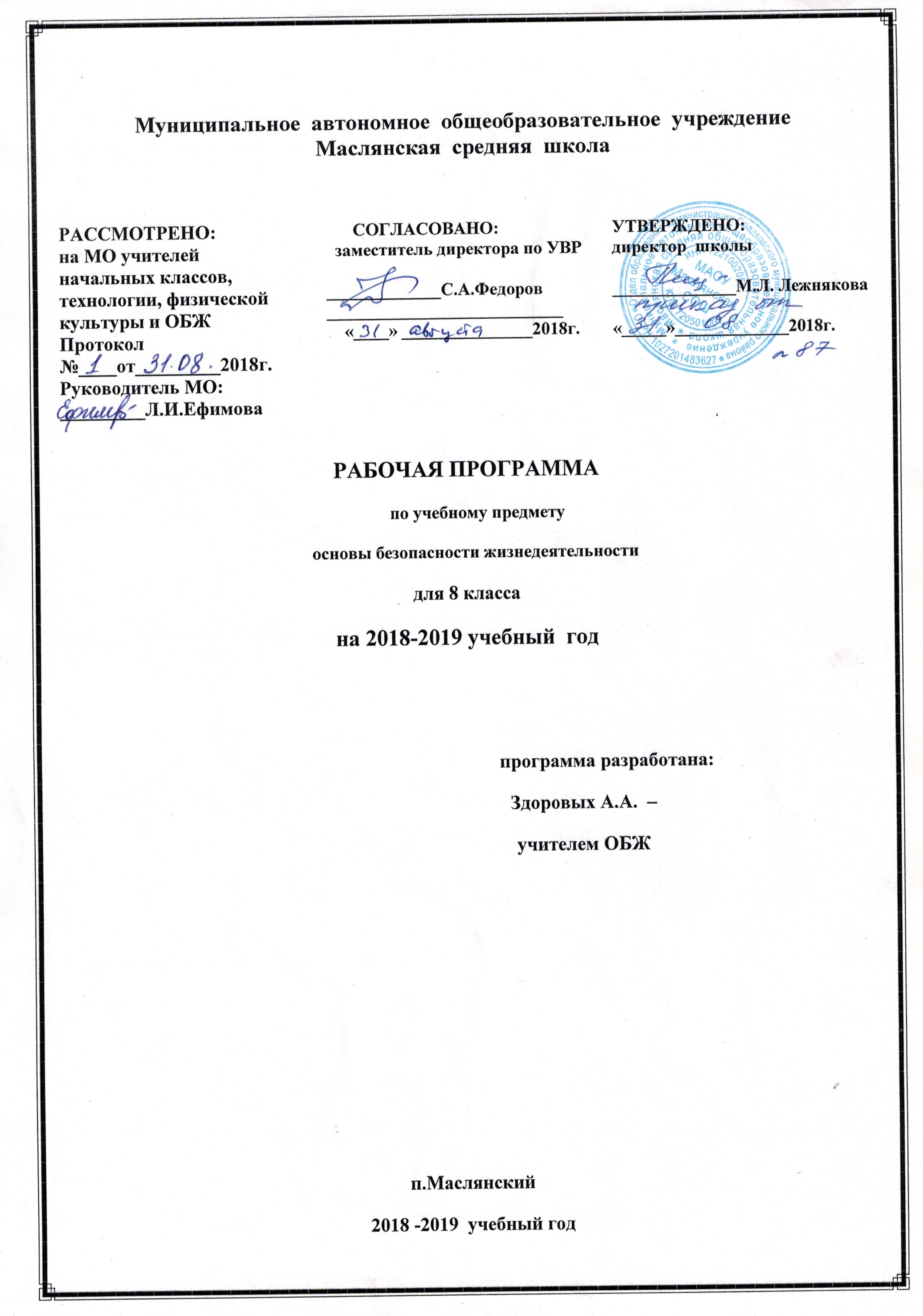 ПОЯСНИТЕЛЬНАЯ ЗАПИСКАНастоящая рабочая программа по Основам безопасности жизнедеятельности для 8 класса  составлена на основе   Федерального закона «Об образовании в РФ» от 29.12.2012 г. № 273; ФГОС основного общего образования – утверждён приказом Минобрнауки РФ от 17.12.2010 г. № 1897;  примерной программы  основного общего образования по  ОБЖ //Примерные программы по учебным предметам. Основы безопасности жизнедеятельности . 5-9 классы: проект.- М.: Просвещение, 2010. (Стандарты второго поколения)// с учетом авторской программы «Основы безопасности жизнедеятельности. Рабочие программы. Предметная линия учебников . 5-9 классы. Под редакцией А.Т.Смирнова. Авторы А.Т.Смирнов, Б.О.Хренников », издательство «Просвещение»  2011, учебного плана МАОУ Маслянская СОШ на 2018-2019 учебный год.Программа ориентирована на использование учебника:Основы безопасности жизнедеятельности.8 класс: учеб. для       общеобразоват .организаций  / А.Т.Смирнов,Б.О. Хренников/Под  ред.А.Т.Смирнова;-3-е издание. , из-во «Просвещение».-М.: Просвещение, 2015.Программой  предусмотрено проведение 2 контрольных тестов.Цели и задачи:       Рабочая программа имеет цели: -безопасное поведение учащихся в чрезвычайных ситуациях  техногенного и социального характера;-понимание каждым учащимся важности сбережения и защиты личного здоровья как индивидуальной и общественной ценности;-готовность и способность учащихся к нравственному самосовершенствованиюРабочая программа способствует решению следующих задач:-формирование у учащихся модели безопасного поведения в повседневной жизни, в транспортной среде и чрезвычайных ситуациях природного, техногенного и социального характера;-формирование индивидуальной системы здорового образа жизни;-выработка у учащихся  отрицательного отношения к психоактивным веществам и асоциальному поведению.Формы организации учебной деятельности: фронтальная, групповая,  индивидуальная При организации процесса обучения в рамках данной  программы предполагается применение следующих педагогических технологий обучения: личностно-ориентированная, деятельностная технология, практико-ориентированный подход, ИКТ и др.Промежуточная аттестация проводится в соответствии с положением «О текущей и промежуточной аттестации» в форме контрольного теста.На изучение данного курса в учебном плане  МАОУ Маслянская СОШ отводится 1 час в неделю, всего 34 часов в год.  Результаты освоения учебного предметаЛичностными результатами  являются:-усвоение правил индивидуального и коллективного безопасного поведения в чрезвычайных ситуациях, угрожающих жизни и здоровью людей, правил поведения на транспорте и на дорогах; -развитие личностных, в том числе духовных и физических, качеств, обеспечивающих -защищенность жизненно важных интересов личности от   внешних и внутренних   угроз;-формирование основ экологической культуры на основе признания ценности жизни во всех ее проявлениях и необходимости ответственного ,бережного отношения к окружающей среде-формирование понимания ценности здорового и безопасного образа жизни;-формирование потребности соблюдать нормы здорового образа жизни, осознанно выполнять -правила безопасности жизнедеятельности;-воспитание ответственного отношения к сохранению окружающей природном среды, личному -здоровью как к индивидуальной и общественной ценности.Метапредметными результатами  являются:-овладение умениями формулировать личные понятия о
безопасности; анализировать причины возникновения опасных и чрезвычайных ситуаций; обобщать и сравнивать последствия опасных и чрезвычайных ситуаций; выявлять причинно-следственные связи опасных ситуаций и их влияние на безопасность жизнедеятельности человека;-овладение обучающимися навыками самостоятельно определять цели и задачи по безопасному поведению в повседневной жизни и в различных опасных и чрезвычайных ситуациях, выбирать средства реализации поставленных целей, оценивать результаты своей деятельности в обеспечении личной безопасности;-формирование умения воспринимать и перерабатывать информацию, генерировать идеи, моделировать индивидуальные подходы к обеспечению личной безопасности в повседневной жизни и в чрезвычайных ситуациях;-приобретение опыта самостоятельного поиска, анализа и отбора информации в области безопасности жизнедеятельности с использованием различных источников и новых информационных технологий;-развитие умения выражать свои мысли и способности слушать собеседника, понимать его точку зрения, признавать право другого человека на иное мнение;-освоение приемов действий в опасных и чрезвычайных ситуациях природногоо и социального характера;-формирование умений взаимодействовать с окружающими, выполнять различные социальные роли во время и при ликвидации последствий чрезвычайных ситуаций.Предметными результатами  являются:1. В познавательной сфере:- знания об опасных и чрезвычайных ситуациях; о влиянии их последствий на безопасность личности, общества и государства; о государственной системе обеспечения защиты населения от чрезвычайных ситуаций; об организации подготовки населения к действиям в условиях опасных и чрезвычайных ситуаций; о здоровом образе жизни; об оказании первой  помощи при неотложных состояниях; о правах и обязанностях граждан в области безопасности жизнедеятельности.2. В ценностно-ориентационной сфере:- умения предвидеть возникновение опасных ситуаций по характерным признакам их появления, а также на основе анализа специальной информации, получаемой из различных источников;- умения применять полученные теоретические знания на практике — принимать обоснованные решения и вырабатывать план действий в конкретной опасной ситуации с учетом реально складывающейся обстановки и индивидуальных возможностей;- умения анализировать явления и события техногенного характера, выявлять причины их возникновения   и   возможные   последствия,   проектировать модели личного безопасного поведения.3.В коммуникативной сфере:- умения информировать о результатах своих наблюдений, участвовать в дискуссии, отстаивать свою точку зрения, на ходить компромиссное решение в различных ситуациях.4.В эстетической сфере:- умение оценивать с эстетической (художественной) точки зрения красоту окружающего мира; умение сохранять его.5.В трудовой сфере:- знания устройства и принципов действия бытовых приборов и других технических средств, используемых в повседневной жизни: локализация возможных опасных ситуаций,
связанных с нарушением работы технических средств и правил их эксплуатации;- умения оказывать первую  помощь. 6. В сфере физической культуры:- формирование установки на здоровый образ жизни;- развитие необходимых физических качеств: выносливости, силы, ловкости, гибкости, скоростных качеств, достаточных для того, чтобы выдерживать необходимые умственные и
физические нагрузки; умение оказывать первую  помощь при занятиях физической культурой и спортом.Содержание программыМОДУЛЬ IОсновы безопасности личности, общества и государстваРАЗДЕЛ I. Основы комплексной безопасностиТема 1.  Пожарная безопасностьПожары в жилых и общественных зданиях, их причины и последствия. Профилактика пожаров в повседневной жизни и организация защиты населения.Права, обязанности и ответственность граждан в области пожарной безопасности. Обеспечение личной безопасности при пожарахТема 2.  Безопасность на дорогахПричины дорожно-транспортных происшествий и травматизма людей. Организация дорожного движения, обязанности пешеходов и пассажиров.Велосипедист — водитель транспортного средстваТема 3. Безопасность на водоемахБезопасное поведение на водоемах в различных условиях. Безопасный отдых на водоемах.Оказание помощи терпящим бедствие на водеТема 4.  Экология и безопасностьЗагрязнение окружающей среды и здоровье человека. Правила безопасного поведения при неблагоприятной экологической обстановкеТема 5.  Чрезвычайные ситуации техногенного характера и их возможные последствияКлассификация чрезвычайных ситуаций техногенного характера. Аварии на радиационно опасных объектах и их возможные последствия. Аварии на химически опасных объектах и их возможные последствия. Пожары и взрывы на взрывопожароопасных объектах экономики и их возможные последствия. Аварии на гидротехнических сооружениях и их последствияРАЗДЕЛ II.Защита населения Российской Федерации от чрезвычайных ситуацийТема6. Обеспечение защиты населения от чрезвычайных ситуацийОбеспечение радиационной безопасности населения. Обеспечение химической защиты населения. Обеспечение защиты населения от последствий аварий на взрывопожароопасных объектах. Обеспечение защиты населения от последствий аварий на гидротехнических сооруженияхТема7. Организация защиты населения от чрезвычайных ситуаций техногенного характераОрганизация оповещения населения о чрезвычайных ситуациях техногенного характера. Эвакуация населения. Мероприятия по инженерной защите населения от чрезвычайных ситуаций техногенного характераМОДУЛЬ IIОсновы медицинских знаний и здорового образа жизниРАЗДЕЛ IVОсновы здорового образа жизниТема8. Здоровый образ жизни и его составляющиеЗдоровье как основная ценность человека. Индивидуальное здоровье человека, его физическая, духовная и социальная сущность. Репродуктивное здоровье — составляющая здоровья человека и общества. Здоровый образ жизни как необходимое условие сохранения и укрепления здоровья человека и общества. Здоровый образ жизни и профилактика основных неинфекционных заболеваний. Вредные привычки и их влияние на здоровье. Профилактика вредных привычек. Здоровый образ жизни и безопасность жизнедеятельностиРАЗДЕЛ VОсновы медицинских знаний и оказание первой  помощиТема 9 Первая медицинская помощь при неотложных состоянияхПервая помощь пострадавшим и ее значение.Первая помощь при отравлениях аварийно химически опасными веществами.Первая помощь при травмахПервая помощь при утопленииУчебно-тематический планУчебно-методическое и материально-техническое обеспечениеЛИТЕРАТУРА ДЛЯ УЧИТЕЛЯ:1.  Закон Российской Федерации «Об образовании».2.  Федеральный государственный образовательный стандарт общего образования второго поколения.ЛИТЕРАТУРА ДЛЯ УЧАЩИХСЯ:1. Основы безопасности жизнедеятельности.8 класс: учеб. для       общеобразоват .организаций  / А.Т.Смирнов,Б.О. Хренников/Под  ред.А.Т.Смирнова;-3-е издание. , из-во «Просвещение».-М.: Просвещение, 2015.ДОПОЛНИТЕЛЬНАЯ ЛИТЕРАТУРА:1.     С.В. Баленко «Школа выживания», М., «Эксмо», 1992г.2.     В.Г. Бубнов, В.А. Бубнова «Основы медицинских знаний», М., «Астрель»,2005г.3.     В.Д. Зазулинский «Безопасность жизнедеятельности в чрезвычайных ситуациях», М., «Экзамен», 2006г.4. Безопасность человека в экстремальных ситуациях. «Военные знания»,М,1992 г5. Защита населения в ЧС. «Военные знания»,М, 2000 г6. В.В. Шаховец «Первая помощь в экстремальных ситуациях. Т.1», «М», 2000 г7. В.В. Шаховец «Первая помощь в экстремальных ситуациях. Т.2», «М», 2000 г8.Серия «1000 советов от газеты Комсомольская правда» «Первая помощь в экстренных ситуациях» ООО «АСТ-ПРЕСС КНИГА» 2006 г.ТаблицыВидеоматериалыЦИФРОВЫЕ ОБРАЗОВАТЕЛЬЕЫЕ РЕСУРСЫИНТЕРНЕТ РЕСУРСЫ:Планируемые результаты изучения учебного предметаВ результате изучения основ безопасности жизнедеятельности ученик должен знать:- потенциальные опасности  техногенного  характера, наиболее часто возникающие в повседневной жизни, их возможные последствия и правила личной безопасности;основные виды активного отдыха в природных условиях и правила личной безопасности при активном отдыхе в природных условиях;- систему взглядов, принятых в Российской Федерации, по обеспечению безопасности личности, общества и государства от внешних и внутренних угроз;- наиболее часто возникающие чрезвычайные ситуации  техногенного  характера, их последствия и классификацию;Ученик должен уметь:- предвидеть возникновение наиболее часто встречающихся опасных ситуаций по их характерным признакам;- принимать решения и грамотно действовать, обеспечивая личную безопасность при возникновении чрезвычайных ситуаций;- оказывать первую  помощь при неотложных состояниях.Кроме того, учащиеся должны обладать компетенциями по использованию полученных знаний и умений в практической деятельности и в повседневной жизни для:- обеспечения личной безопасности в различных опасных и чрезвычайных ситуациях техногенного характера;- оказания первой медицинской помощи пострадавшим;- выработки убеждений и потребности в соблюдении норм здорового образа жизни.Контроль уровня подготовки учащихсяТестирование  по разделу:«Основы комплексной безопасности» 1 вариант1. Производственные аварии и катастрофы относятся к:а) ЧС экологического характера;б) ЧС природного характера;в) ЧС  техногенного характера;г) стихийным бедствиям.2. Чем отличается катастрофа от аварии:а) наличием человеческих жертв, значительным ущербом;б) воздействием поражающих факторов на людей;в) воздействием на природную среду.е) федеральными. 3. Объект народного хозяйства или иного назначения, при аварии на котором может произойти гибель людей, сельскохозяйственных животных и растений, возникнуть угроза здоровью людей, либо будет нанесен ущерб экономике или окружающей природной среде, это:а) аварийней объект;б) потенциально  опасный объект;в) катастрофически опасный объект.4. Взрыв характеризуется следующими особенностями:а) большой скоростью химического превращения;б) большим количеством газообразных продуктов;в) резким повышением температуры;г) сильным звуковым эффектом (грохот, громкий звук, шум сильный хлопок);   д) мощным дробящим действием. Найдите ошибку в приведенных примерах.5. Среди перечисленных ниже поражающих факторов укажите те, которые характерны для взрыва:а) высокая температура;б) осколочные поля;в) волна прорыва;г) сильная загазованность местности;д) ударная волна. 6. Процесс горения  протекает при следующих условиях:а) наличие горючего вещества;б) наличие окислителя;в) наличие условий для теплообмена;г) наличие источника воспламенения.Найдите ошибку в приведенных примерах.7. Объект, при аварии или разрушении которого могут произойти массовые поражения людей, животных и растений опасными химическими веществами, это:а) пожароопасный объект;б) гидродинамически опасный объект;в) химически опасный объект.8. СДЯВ наносят поражения:а) комбинированные (химическое поражение, пожары и взрывы);б) химические;в) радиационные. 9. Территория или акватория, в пределах которой распространены или куда принесены опасные химические вещества в концентрациях и количествах, создающих опасность для жизни и здоровья людей, животных и растений в течение определенного времени, это: а) очаг химического заражения;б) область химического заражения;в) территория заражения;    г) зона химического заражения.10. Хлор - это:а) зеленовато-желтый газ с резким запахом;б) бесцветный газ с резким запахом (нашатырного спирта);в) парообразное вещество с запахом горького миндаля, металлическим привкусом во рту.Тестирование  по разделу:«Основы комплексной безопасности» 2 вариант1. Авария это ЧС:а) возникающая по техническим причинам, а также из-за случайных внешних воздействий на промышленном предприятии;б) связанная с угрозой выброса опасного вещества;в) повлекшая за собой человеческие жертвы, ущерб.2. По масштабу распространения и тяжести последствий чрезвычайные ситуации техногенного характера бывают:а)  локальными (объектовыми);б) местными;в) районными;г) территориальными;д) региональными; 3.Потенциальную опасность возникновения чрезвычайных ситуаций в районе вашего проживания можно выяснить:а) в местном отделении милиции;б) в местном органе санитарно-экологического надзора;в) в местном органе госпожнадзора;г) в местном органе управления по делам гражданской обороны и чрезвычайным ситуациям.4. Наибольшим разрушениям продуктами взрыва и ударной волной подвергаются здания и сооружения. Разрушения подразделяются на:а) мелкие;б) слабые;в) средние;г) крупные;д) сильные; е) полные.Найдите ошибки в примерах.5. Процесс горения  протекает при следующих условиях:а) наличие горючего вещества;б) наличие окислителя;в) наличие условий для теплообмена;г) наличие источника воспламенения.Найдите ошибку в приведенных примерах.6. Авария на химически опасном объекте, сопровождающаяся разливом или выбросом опасных химических веществ, способных привести к гибели или химическому заражению людей, продовольствия, пищевого сырья и кормов, сельскохозяйственных животных и растений, или химическому заражению окружающей природной среды, это:а) опасная авария;б) химическая авария;в) аварийная ситуация.7. Среди перечисленных поражающих факторов выберите те, которые характерны для химических аварий с выбросом СДЯВ:а) интенсивное излучение гамма-лучей, поражающее людей;б) поражение людей опасными веществами через кожные покровы;в) лучистый поток энергии;г) проникновение опасных веществ через органы дыхания в организм человека;д) выделение из облака зараженного воздуха раскаленных частиц, вызывающих ожоги.8. За счет чего в основном образуется естественный радиационный фон? Назовите правильный ответ:а) за счет радиации Солнца, Земли, внутренней радиоактивности человека, рентгеновских исследований, флюорографии, радиоактивных осадков от ядерных испытаний, проводившихся в атмосфере;б) за счет увеличения добычи радиоактивных материалов;в) за счет роста химически опасных производств, использования радиоактивных материалов на производстве, сжигания угля, нефти, газа на ТЭС.9. К радиационно-опасным объектам относятся:а) взрывоопасные производства на промышленных предприятиях;б) производства, связанные с применением, хранением и переработкой легковоспламеняющихся и горючих жидкостей;в) предприятия по производству ядерного топлива;г) атомные электростанции;д) предприятия цветной и черной металлургии;е) хранилища твердых и жидких радиоактивных отходов;ж) транспортные ядерные энергетические установки;з) предприятия нефтеперерабатывающей промышленности;и) предприятия угольной промышленности;к) научно - исследовательские организации, имеющие ядерные установки и стенды;л) системы ядерного оружия, склады с ядерными боеприпасами и заводы по их производству.10. Самым опасным излучением для человека является:    а) альфа-излучение;б) бета-излучение;в) гамма-излучение.Ключи к тесту1 вариант2 вариантИтоговая контрольная работа (тестирование)   8 класс  1 вариант1. Производственные аварии и катастрофы относятся к:а) ЧС техногенного характера; б) ЧС экологического характера; в) ЧС природного характера;г) стихийным бедствиям.2. Объект народного хозяйства или иного назначения, при аварии на котором может произойти гибель людей, сельскохозяйственных животных и растений, возникнуть угроза здоровью людей либо будет нанесен ущерб экономике или окружающей природной среде, называется: а) потенциально опасный объект; б) аварийный объект; в) катастрофически опасный объект.3. Взрыв всегда сопровождается: а) большим количеством выделяемой энергии;б) резким повышением температуры; в) незначительным дробящим действием.4. Причиной взрывов на промышленных предприятиях может быть: а) несвоевременное проведение ремонтных работ, повышение температуры и давления внутри производственного оборудования; б) пони-жение давления в технологическом оборудовании, отсутствие специальных приборов, указывающих превы-шение концентрации химически опасных веществ; в) отсутствие специальных устройств удаления дыма, легкосбрасываемых конструкций во взрывоопасных производствах, наличие инертных газов в зоне взрыва.5. В каком из перечисленных примеров могут создаться условия для возникновения процесса горения: а) гранит + кислород воздуха + пламя горелки б) бензин + кислород воздуха; в) ткань, смоченная в азотной кислоте + тлеющая сигарета6. Территория или акватория, в пределах которой распространены или куда принесены опасные химические вещества в концентрациях и количествах, создающих опасность для жизни и здоровья людей, животных и растений в течение определенного времени, — это: а) зона химического заражения;б) очаг химического заражения; в) область химического заражения; г) территория заражения.7. При герметизации помещений в случае аварий на ХОО с выбросом АХОВ необходимо:а) закрыть, заклеить и уплотнить подручными материалами двери и окна; б) закрыть входные двери и окна, заклеить вентиляционные отверстия, уплотнить дверные проемы влажной тканью, заклеить и уплотнить подручными материалами оконные проемы;в) закрыть и уплотнить подручными материалами двери и окна, при этом ни в коем случае не заклеивать вентиляционные отверстия.8. Аммиак — это: а) бесцветный газ с резким удушливым запахом, легче воздуха;б) бесцветный газ с резким запахом, тяжелее воздуха; в) газ с удушливым неприятным запахом, напоминающим запах гнилых плодов.9. Синильная кислота — это: а) бесцветная жидкость с запахом горького миндаля; б) вязкая бесцветная маслянистая жидкость со слабым ароматическим запахом; в) слегка зеленоватая бесцветная жидкость с запахом эфира или хлороформа.10. Зона затопления, в пределах которой произошли массовые потери людей, сельскохозяйственных животных и растений, значительное повреждение или уничтожение материальных ценностей, зданий и сооружений, — это: а) зона катастрофического затопления;б) зона разлива реки; в) зона опасного затопления; г) зона сильного затопления.11. Причинами изменения теплового баланса в атмосфере Земли являются: а) стихийные бедствия и техногенные аварии;  б) частые изменения окружающего воздуха вследствие геологических, гидрологических, сейсмических и ветровых явлений; в) загрязнение атмосферы мелкодисперсной пылью, парниковый эффект, теплота, выделяемая в результате хозяйственной деятельности человека;12. Опасность фреонов для окружающей среды заключается в том, что: а) некоторые из них разрушают озоновый слой Земли и приводят к образованию озоновых дыр в атмосфере; б) они отравляют атмосферу;в) они отражают солнечный свет, что ведет к понижению температуры в нижних слоях тропосферы.13. Какова последовательность оказания первой помощи при растяжении:а) приложить холод и наложить тугую повязку на поврежденное место, обеспечить покой поврежденной конечности, придать ей возвышенное положение и доставить пострадавшего в медицинское учреждение;б) наложить тугую повязку на поврежденное место, обеспечить покой поврежденной конечности, опустив ее как можно ниже к земле, и доставить пострадавшего в медицинское учреждение;в) нанести йодную сетку на поврежденное место обеспечить покой поврежденной конечности, придать ей возвышенное положение и доставить пострадавшего в медицинское учреждение.14. При вывихе прежде всего необходимо:а) дать пострадавшему обезболивающее средство;    б) попытаться вправить поврежденный сустав;в) доставить пострадавшего в медицинское учреждение;     г) сделать тугую повязку.15. Повреждение тканей, возникающее при повышении их температуры свыше 50 °С, — это:а) ожог; б) тепловой удар; в) солнечный удар.2 вариант1. По масштабу распространения и тяжести последствий ЧС техногенного характера могут быть: а) районными; б) местными; в) областными.2. Потенциальную опасность возникновения чрезвычайных ситуаций в районе вашего проживания можно выяснить в местных органах: а) милиции; б) управления по делам гражданской обороны и чрезвычайным ситуациям; в) санитарно-экологического надзора; г) госпожнадзора.3. К поражающим факторам взрыва относятся: а) осколочные поля и ударная волна;б) высокая температура и волна прорыва; в) сильная загазованность местности.4. К поражающим факторам пожара относятся: а) открытый огонь, токсичные продукты горения;б) разрушение зданий и поражение людей за счет смещения поверхностных слоев земли; в) интенсивное излучение гамма-лучей, поражающее людей; г) образование облака зараженного воздуха.5. Объект, при аварии или разрушении которого могут произойти массовые поражения людей, животных и растений опасными химическими веществами, — это: а) химически опасный объект;б) пожароопасный объект; в) гидродинамически опасный объект.6. Последствиями аварий на химически опасных предприятиях могут быть:а) заражение окружающей среды и массовые поражения людей, растений и животных опасными ядовитыми веществами; в) разрушение наземных и подземных коммуникаций, промышленных зданий в результате действий ударной волны; в) резкое повышение или понижение атмосферного давления в зоне аварии и на прилегающей к ней территории.7. Хлор — это: а) зеленовато-желтый газ с резком запахом;б) бесцветный газ с резким запахом (нашатырного спирта); в) парообразное вещество с запахом горького миндаля, от которого появляется металлический привкус во рту.8. Объект с ядерным реактором, завод, использующий ядерное топливо или перерабатывающий ядерный материал, а также место его хранения и транспортное средство, перевозящее ядерный материал или источник ионизирующего излучения, при аварии на котором или разрушении которого может произойти облучение людей, животных и растений, а также радиоактивное загрязнение окружающей природной среды, — это: а) радиационно-опасный объект; б) объект экономики особой опасности;в) экологически опасный объект; г) объект повышенной опасности.9. Антропогенные изменения в природе — это:а) изменения, происходящие в природе в результате хозяйственной деятельности человека;б) изменения, происходящие в природе в результате чрезвычайных ситуаций природного характера;в) изменения, происходящие в природе в результате воздействия солнечной энергии.10. Основными причинами сокращения сельхоз-угодий являются: а) отсутствие условий для возделывания земель и сокращение численности населения; б) под топление и заболачивание земель, эрозия почвы и зарастание лесом и кустарником мелкоконтурных и удаленных участков; в) усиление сейсмической активности литосферы и повышение среднегодовой температуры на планете за последние десятилетия.11. Какова последовательность оказания первой помощи при ушибах:а) на место ушиба наложить холод и тугую повязку, обеспечить покой пострадавшему и доставить его в медицинское учреждение;б) на место ушиба приложить теплую грелку, обеспечить покой пострадавшему и доставить его в медицинское учреждение;12. Первая помощь при разрывах связок в мышц заключается в следующем:а) на поврежденное место наложить холод и тугую повязку, обеспечить покой пострадавшему, дать ему обезболивающее средство, придать поврежденной конечности возвышенное положение и доставить пострадавшего в медицинское учреждение;б) на поврежденное место нанести йодную сетку и наложить тугую повязку, обеспечить покой пострадавшему, дать ему обезболивающее средство, придать поврежденной конечности возвышенное положение и доставить пострадавшего в медицинское учреждение; в) срочно распарить поврежденное место, а затем наложить тугую повязку, обеспечить покой пострадавшему, дать ему обезболивающее средство, придать поврежденной конечности возвышенное положение и доставить пострадавшего в медицинское учреждение.13. Первая помощь при сдавливании конечности — это:а) извлечь пострадавшего из завала, на поврежденную конечность наложить тугую повязку, обложить поврежденное место холодом, доставить пострадавшего в медицинское учреждение;б) извлечь пострадавшего из завала, на поврежденную конечность наложить жгут, нанести йодную сетку и приложить тепло, доставить пострадавшего в медицинское учреждение;в) извлечь пострадавшего из завала, на поврежденную конечность наложить тугую повязку, приложить к поврежденному месту тепло.14. При ожоге необходимо:а) убрать с поверхности тела горячий предмет, срезать ножницами одежду, на поврежденную поверхность на 5—10 минут наложить холод, здоровую кожу вокруг ожога продезинфицировать, на обожженную поверхность наложить стерильную повязку и направить пострадавшего в медицинское учреждение;б) убрать с поверхности тела горячий предмет, срезать ножницами одежду, поврежденную поверхность смазать йодом, а затем маслом, наложить стерильную повязку и направить пострадавшего в медицинское учреждение;в) убрать с поверхности тела горячий предмет, не срезая ножницами одежды, залить обожженную поверхность маслом, наложить стерильную повязку и направить пострадавшего в медицинское учреждение15. Основной материал, которым пользуются при перевязке, — это:а) марлевые (плоские) бинты;  б) трубчатые бинты;   в) жгут.16. Не существует бинтовых повязок типа:а) обезболивающие; б) пращевидные;  в) колосовидные;  г) спиральные;  д) сходящиеся или расходящиеся.17. Каким из правил пользуются при наложении бинта:а) снизу вверх, справа налево; б) снизу вверх, слева направо;  в) сверху вниз, слева направо; г) справа налево, сверху вниз.Ключи к тестуВариант 1Вариант 290 %  и  более  правильных ответов  -  «отлично»70 %  и  более  правильных ответов – «хорошо»50 %  и  более  правильных ответов -  «удовлетворительно»Менее  50 %  правильных ответов -  «неудовлетворительно»КАЛЕНДАРНО—ТЕМАТИЧЕСКОЕ  ПЛАНИРОВАНИЕ№п/пРаздел, темаКол-во часовИз нихИз нихХарактеристика видов деятельности учащихся№п/пРаздел, темаКол-во часовКонтр. тестПроектных работХарактеристика видов деятельности учащихсяМ-IОсновы безопасности личности, общества и государства23Р-IОсновы комплексной безопасности16Тема 1Пожарная безопасность3Анализируют причины возникновения пожаров в жилых и общественных зданиях. Запоминают правила и обязанности граждан в области пожарной безопасности в быту. Выбирают правильный алгоритм безопасного поведения при пожаре. Характеризуют основные мероприятия проводимые МЧС Росии, по совершенствованию пожарной безопасности в стране. Составляют план  своего поведения на случай возникновения пожара в школе, дома, общественном месте.Тема 2Безопасность на дорогах3Анализируют причины дорожно-транспортных происшествий. Повторяют правила дорожного движения, запоминают дорожные знаки. Запоминают правильные алгоритмы безопасного поведения на дорогах пешехода, пассажира, водителя велосипеда.Тема 3Тема 3. Безопасность на водоемах3Характеризуют состояние водоемов  в различное время года. Объясняют правила безопасного поведения на водоеме. Сравнивают способы обеззараживания воды. Объясняют правила безопасного поведения на воде. Отрабатывают в паре правила само-и взаимопомощи терпящим бедствия на воде.Тема 4Экология и безопасность2Ищут в интернете информацию об экологической обстановке в местах проживания. Анализируют состояние окружающей среды. Запоминают приемы по защите личного здоровья в местах с неблагоприятной экологической обстановкойТема 5Чрезвычайные ситуации техногенного характера и их возможные последствия51Характеризуют причины возникновения ЧС техногенного характера и их возможные последствия по масштабу распространения. Различают ЧС техногенного характера в соответствии с их классификацией. Составляют алгоритм своего поведения во время характерной ЧС техногенного характера, возможного в регионе своего проживания. Анализируют расположение потенциально опасных объектов в районе проживания и степень исходящих от них опасностей.Р-IIЗащита населения Российской Федерации от чрезвычайных ситуаций7Тема 6Обеспечение защиты населения от чрезвычайных ситуаций4Характеризуют основные мероприятия проводимые  в РФ ,по обеспечению радиационной безопасности населения, его химической защите от последствий аварий на взрывопожароопасных объектах и гидротехнических сооружениях. Анализируют рекомендации специалистов по правилам безопасного поведения в ЧС техногенного характера. Отрабатывают в паре правила безопасного поведения в условиях различных ЧС техногенного характераТема 7Организация защиты населения от чрезвычайных ситуаций техногенного характера3Объясняют порядок оповещения населения и организацию его эвакуации в условиях ЧС техногенного характера. Характеризуют основные мероприятия, проводимые в стране по инженерной защите населения.М-IIОсновы медицинских знаний и здорового образа жизни12Р-IVОсновы здорового образа жизни8Тема 8Здоровый образ жизни и его составляющие8Характеризуют особенности индивидуального здоровья, его духовную физическую и социальную составляющую. Объясняют общие понятия о репродуктивном здоровье как общей составляющей здоровья человека и общества. Обосновывают значение здорового образа жизни для сохранения и укрепления здоровья человека и общества. Формулируют правила соблюдения норм здорового образа жизни. Формулируют кратко свое понимание здоровья и указывают критерии ,по которым можно оценить его уровень.P-VОсновы медицинских знаний и оказание первой  помощи4Тема 9Первая  помощь при неотложных состояниях41Анализируют возможные последствия неотложных состояний и значение своевременного оказания первой помощи. Отрабатывают в паре приемы оказания первой  помощи при отравлении АХОВ, при травмах ,при утоплении. По итогам изучения раздела пишут реферат на одну из тем , предложенном в учебнике.№ п/пНазвание таблицы«Правила поведения в ЧС природного характера» «Основы безопасности жизнедеятельности» «Факторы разрушающие здоровье человека» «Правила оказания первой медицинской помощи» № п/пНазваниеВ/К. «Первая помощь»        В/К «Первая медицинская помощь»В/К «Безопасность на воде»СD «Сам себе МЧС»Сериал «Идеальные катастрофы»  (Discovery Channel) [2009г., Фильм «Цунами –снято на мобильный» 2012 г ,Росссия2Фильм «Ядерное цунами» 2011 г Россия, Первый канал Вф.-Чернобыль- Обреченная АЭС Вф-Чернобыль-Жизнь в смертельной зонеВф-Чернобыль.25-ть лет спустяВф-Чернобыль за секунду до катастрофыВф-Защита от отравляющих веществВф-Безопасность при химических аварияхНазвание сайтаЭлектронный адресМЧС Россииhttp://www.emercom.gov.ruМинистерство здравоохранения РФhttp://www.minzdrav-rf.ruМинистерство образования и науки РФhttp://mon.gov.ru/Министерство природных ресурсов РФhttp://www.mnr.gov.ruФедеральная служба России по гидрометеорологии и мониторингу окружающей средыhttp://www.mecom.ru/roshydro/pub/rus/index.htmРусский образовательный порталhttp://www.gov.ed.ruФедеральный российский общеобразовательный порталhttp://www.school.edu.ruФедеральный портал «Российское образование»http://www.edu.ruИздательский дома «Профкнига»http://www.profkniga.ruИздательский дом «1 сентября»http://www.1september.ruФестиваль педагогический идей «Открытый урок» (издательский дом  «1 сентября»)http://festival.1september.ruЭнциклопедия безопасностиhttp://www.opasno.netЛичная безопасностьhttp://personal-safety.redut-7.ru«Мой компас» (безопасность ребёнка)http://moikompas.ru/compas/bezopasnost_detИнформационно-методическое издание для преподавателей ОБЖ-МЧС Россииhttp://www.school-obz.org/topics/bzd/bzd.htmlЭконавт-CATALOG (электронный каталог интернет ресурсов по Охране трудa, Безопасности дорожного движения, Безопасности жизнедеятельности)http://www.econavt-catalog.ruПортал Всероссийской олимпиады школьниковhttp://rusolymp.ru/Образовательные ресурсы Интернета – Безопасность жизнедеятельностиhttp://www.alleng.ru/edu/saf.htmБезопасность. Образование. Человек. Информационный портал ОБЖ и БЖД: Всё Безопасности Жизнедеятельностиhttp://www.bezopasnost.edu66.ruВопрос12345678910Ответвабва.б.г.д.ввагаВопрос12345678910Ответаа,б,г,дгагбббгавгежиклвВопрос12345678910ОтветаааавабааАВопрос11121314151617ОтветвааааааВопрос12345678910ОтветббааааааабВопрос11121314151617Ответааавааб№п/пНаименование изучаемой темыНаименование изучаемой темыНаименование изучаемой темыОсновное содержание по темеХарактеристика основных видов деятельности(на уровне учебных действий)Характеристика основных видов деятельности(на уровне учебных действий)Характеристика основных видов деятельности(на уровне учебных действий)Характеристика основных видов деятельности(на уровне учебных действий)Характеристика основных видов деятельности(на уровне учебных действий)Характеристика основных видов деятельности(на уровне учебных действий)Характеристика основных видов деятельности(на уровне учебных действий)Характеристика основных видов деятельности(на уровне учебных действий)Дата по плануДата по фактТема урока, тип урокаЭлемент содержанияЭлемент содержанияТребования к результатам (предметным и метапредметным*)Требования к результатам (предметным и метапредметным*)Требования к результатам (предметным и метапредметным*)Контрольно-оценочная деятельностьКонтрольно-оценочная деятельностьИнформационное сопровождение, цифровые  и электронные образовательные ресурсы**Д.З.*Дата по плануДата по фактТема урока, тип урокаЭлемент содержанияЭлемент содержанияУчащийся научитсяУчащийся сможет научитьсяУчащийся сможет научитьсяВидФормаИнформационное сопровождение, цифровые  и электронные образовательные ресурсы**Д.З.*Модуль №I Основы безопасности личности, общества и государства (23 ч)Модуль №I Основы безопасности личности, общества и государства (23 ч)Модуль №I Основы безопасности личности, общества и государства (23 ч)Модуль №I Основы безопасности личности, общества и государства (23 ч)Модуль №I Основы безопасности личности, общества и государства (23 ч)Модуль №I Основы безопасности личности, общества и государства (23 ч)Модуль №I Основы безопасности личности, общества и государства (23 ч)Модуль №I Основы безопасности личности, общества и государства (23 ч)Модуль №I Основы безопасности личности, общества и государства (23 ч)Модуль №I Основы безопасности личности, общества и государства (23 ч)Раздел № 1 «Основы комплексной безопасности» (16 часа)Раздел № 1 «Основы комплексной безопасности» (16 часа)Раздел № 1 «Основы комплексной безопасности» (16 часа)Раздел № 1 «Основы комплексной безопасности» (16 часа)Раздел № 1 «Основы комплексной безопасности» (16 часа)Раздел № 1 «Основы комплексной безопасности» (16 часа)Раздел № 1 «Основы комплексной безопасности» (16 часа)Раздел № 1 «Основы комплексной безопасности» (16 часа)Раздел № 1 «Основы комплексной безопасности» (16 часа)Раздел № 1 «Основы комплексной безопасности» (16 часа)Раздел № 1 «Основы комплексной безопасности» (16 часа)Тема №1 Пожарная безопасность (3 часа)Тема №1 Пожарная безопасность (3 часа)Тема №1 Пожарная безопасность (3 часа)Тема №1 Пожарная безопасность (3 часа)Тема №1 Пожарная безопасность (3 часа)Тема №1 Пожарная безопасность (3 часа)Тема №1 Пожарная безопасность (3 часа)Тема №1 Пожарная безопасность (3 часа)Тема №1 Пожарная безопасность (3 часа)Тема №1 Пожарная безопасность (3 часа)Тема №1 Пожарная безопасность (3 часа)1Пожары в жилых и общественных зданиях, их причины и последствия (комб)Пожары , их характеристика, пожароопасные объекты. Правила безопасного поведения при пожарахПожары , их характеристика, пожароопасные объекты. Правила безопасного поведения при пожарахКлассифицировать и описывать потенциально опасные бытовые ситуации и объекты экономики .Анализировать и характеризовать причины возникновения различных опасных ситуаций в повседневной жизни и их последствия Прогнозировать возможность возникновения опасных и чрезвычайных ситуаций по их характерным признакам. Проектировать план по повышению индивидуального уровня культуры безопасности жизнедеятельности для защищенности личных жизненно важных интересов.ТекущийТекущийИндивиду -альная. Работа с текстом учебника.Презентация1.12Профилактика пожаров в повседневной жизни и организация защиты населения (комб)Профилактика пожаров в повседневной жизни и организация защиты населенияПрофилактика пожаров в повседневной жизни и организация защиты населенияВыявлять и характеризовать роль и влияние человеческого фактора в возникновении опасных ситуации. Формировать модель личного безопасного поведения по соблюдению правил пожарной безопасности. Руководствоваться рекомендациями специалистов по безопасному поведению в условиях ЧСТекущийТекущийИндивиду -альная. Работа с текстом учебника.Презентация1.23Права, обязанности и ответственность граждан в области пожарной безопасности. Обеспечение личной безопасности при пожарах (комб)Права, обязанности и ответственность граждан в области пожарной безопасности. Обеспечение личной безопасности при пожарахПрава, обязанности и ответственность граждан в области пожарной безопасности. Обеспечение личной безопасности при пожарахВыявлять и характеризовать роль и влияние человеческого фактора в возникновении опасных ситуации. Формировать модель личного безопасного поведения по соблюдению правил пожарной безопасности. Руководствоваться рекомендациями специалистов по безопасному поведению в условиях ЧСТекущийТекущийИндивиду -альная. Работа с текстом учебника.Презентация1.3Тема№2 Безопасность на дорогах (3 ч)Тема№2 Безопасность на дорогах (3 ч)Тема№2 Безопасность на дорогах (3 ч)Тема№2 Безопасность на дорогах (3 ч)Тема№2 Безопасность на дорогах (3 ч)Тема№2 Безопасность на дорогах (3 ч)Тема№2 Безопасность на дорогах (3 ч)Тема№2 Безопасность на дорогах (3 ч)Тема№2 Безопасность на дорогах (3 ч)Тема№2 Безопасность на дорогах (3 ч)Тема№2 Безопасность на дорогах (3 ч)Тема№2 Безопасность на дорогах (3 ч)4Причины дорожно-транспортных происшествий и травматизма людей (комб)Причины дорожно-транспортных происшествий и травматизма людейПричины дорожно-транспортных происшествий и травматизма людейВыявлять и характеризовать роль и влияние человеческого фактора в возникновении опасных ситуации. Формировать модель личного безопасного поведения по соблюдению правил дорожного движения.. Руководствоваться рекомендациями специалистов по безопасному поведению в условиях ЧСПрогнозировать возможность возникновения опасных  ситуаций по их характерным признакам. Проектировать план по повышению индивидуального уровня культуры безопасности жизнедеятельности для защищенности личных жизненно важных интересовПрогнозировать возможность возникновения опасных  ситуаций по их характерным признакам. Проектировать план по повышению индивидуального уровня культуры безопасности жизнедеятельности для защищенности личных жизненно важных интересовТекущийИндивиду -альная. Работа с текстом учебника.Презентация2.15Организация дорожного движения, обязанности пешеходов и пассажиров (комб)Организация дорожного движения, обязанности пешеходов и пассажировОрганизация дорожного движения, обязанности пешеходов и пассажировВыявлять и характеризовать роль и влияние человеческого фактора в возникновении опасных ситуации. Формировать модель личного безопасного поведения по соблюдению правил дорожного движения.. Руководствоваться рекомендациями специалистов по безопасному поведению в условиях ЧСПрогнозировать возможность возникновения опасных  ситуаций по их характерным признакам. Проектировать план по повышению индивидуального уровня культуры безопасности жизнедеятельности для защищенности личных жизненно важных интересовПрогнозировать возможность возникновения опасных  ситуаций по их характерным признакам. Проектировать план по повышению индивидуального уровня культуры безопасности жизнедеятельности для защищенности личных жизненно важных интересовТекущийИндивиду -альная. Работа с текстом учебника.Презентация2.26Велосипедист — водитель транспортного средства (комб)Велосипедист — водитель транспортного средстваВелосипедист — водитель транспортного средстваВыявлять и характеризовать роль и влияние человеческого фактора в возникновении опасных ситуации. Формировать модель личного безопасного поведения по соблюдению правил дорожного движения.. Руководствоваться рекомендациями специалистов по безопасному поведению в условиях ЧСПрогнозировать возможность возникновения опасных  ситуаций по их характерным признакам. Проектировать план по повышению индивидуального уровня культуры безопасности жизнедеятельности для защищенности личных жизненно важных интересовПрогнозировать возможность возникновения опасных  ситуаций по их характерным признакам. Проектировать план по повышению индивидуального уровня культуры безопасности жизнедеятельности для защищенности личных жизненно важных интересовТекущийИндивиду -альная. Работа с текстом учебника.Презентация2.3Тема № 3 Безопасность на водоемах(3 ч)Тема № 3 Безопасность на водоемах(3 ч)Тема № 3 Безопасность на водоемах(3 ч)Тема № 3 Безопасность на водоемах(3 ч)Тема № 3 Безопасность на водоемах(3 ч)Тема № 3 Безопасность на водоемах(3 ч)Тема № 3 Безопасность на водоемах(3 ч)Тема № 3 Безопасность на водоемах(3 ч)Тема № 3 Безопасность на водоемах(3 ч)Тема № 3 Безопасность на водоемах(3 ч)Тема № 3 Безопасность на водоемах(3 ч)Тема № 3 Безопасность на водоемах(3 ч)7Безопасное поведение на водоемах в различных условиях (комб)Правила безопасного поведения на воде.  Особенности состояния водоемов в разное время года. Соблюдение правил безопасности при купании в оборудованных и необорудованных местах. Опасность водоемов зимой.  Меры предосторожности при движении по льду. Оказание само- и взаимопомощи терпящим бедствие на воде.Правила безопасного поведения на воде.  Особенности состояния водоемов в разное время года. Соблюдение правил безопасности при купании в оборудованных и необорудованных местах. Опасность водоемов зимой.  Меры предосторожности при движении по льду. Оказание само- и взаимопомощи терпящим бедствие на воде.Выявлять и характеризовать роль и влияние человеческого фактора в возникновении опасных ситуации. Формировать модель личного безопасного поведения по соблюдению правил поведения на водоемах. Руководствоваться рекомендациями специалистов по безопасному поведению в условиях ЧСПрогнозировать возможность возникновения опасных  ситуаций по их характерным признакам. Проектировать план по повышению индивидуального уровня культуры безопасности жизнедеятельности для защищенности личных жизненно важных интересовПрогнозировать возможность возникновения опасных  ситуаций по их характерным признакам. Проектировать план по повышению индивидуального уровня культуры безопасности жизнедеятельности для защищенности личных жизненно важных интересовТекущийИндивиду -альная. Работа с текстом учебника.Презентация3.18Безопасный отдых на водоемах (комб0Выявлять и характеризовать роль и влияние человеческого фактора в возникновении опасных ситуации. Формировать модель личного безопасного поведения по соблюдению правил поведения на водоемах. Руководствоваться рекомендациями специалистов по безопасному поведению в условиях ЧСПрогнозировать возможность возникновения опасных  ситуаций по их характерным признакам. Проектировать план по повышению индивидуального уровня культуры безопасности жизнедеятельности для защищенности личных жизненно важных интересовПрогнозировать возможность возникновения опасных  ситуаций по их характерным признакам. Проектировать план по повышению индивидуального уровня культуры безопасности жизнедеятельности для защищенности личных жизненно важных интересовТекущийИндивиду -альная. Работа с текстом учебника.Презентация3.29Оказание помощи терпящим бедствие на воде (комб)Выявлять и характеризовать роль и влияние человеческого фактора в возникновении опасных ситуации. Формировать модель личного безопасного поведения по соблюдению правил поведения на водоемах. Руководствоваться рекомендациями специалистов по безопасному поведению в условиях ЧСПрогнозировать возможность возникновения опасных  ситуаций по их характерным признакам. Проектировать план по повышению индивидуального уровня культуры безопасности жизнедеятельности для защищенности личных жизненно важных интересовПрогнозировать возможность возникновения опасных  ситуаций по их характерным признакам. Проектировать план по повышению индивидуального уровня культуры безопасности жизнедеятельности для защищенности личных жизненно важных интересовТекущийИндивиду -альная. Работа с текстом учебника.Презентация3.3Тема № 4 Экология и безопасность ( 2 ч)Тема № 4 Экология и безопасность ( 2 ч)Тема № 4 Экология и безопасность ( 2 ч)Тема № 4 Экология и безопасность ( 2 ч)Тема № 4 Экология и безопасность ( 2 ч)Тема № 4 Экология и безопасность ( 2 ч)Тема № 4 Экология и безопасность ( 2 ч)Тема № 4 Экология и безопасность ( 2 ч)Тема № 4 Экология и безопасность ( 2 ч)Тема № 4 Экология и безопасность ( 2 ч)Тема № 4 Экология и безопасность ( 2 ч)Тема № 4 Экология и безопасность ( 2 ч)10Загрязнение окружающей среды и здоровье человека (комб)Влияние деятельности человека на окружающую среду. Экология и экологическая безопасность. Загрязнение атмосферы, вод, почв. Краткая характеристика состояния окружающей среды в регионе и месте проживания. Правила безопасного поведения в экологически неблагоприятных районахВлияние деятельности человека на окружающую среду. Экология и экологическая безопасность. Загрязнение атмосферы, вод, почв. Краткая характеристика состояния окружающей среды в регионе и месте проживания. Правила безопасного поведения в экологически неблагоприятных районахАнализировать и характеризовать причины и последствия загрязнения окружающей природной среды.Руководствоваться рекомендациями специалистов по безопасному поведению.-Прогнозировать возможность возникновения опасных  ситуаций по их характерным признакам. -Проектировать план по повышению индивидуального уровня культуры безопасности жизнедеятельности для защищенности личных жизненно важных интересов-Прогнозировать возможность возникновения опасных  ситуаций по их характерным признакам. -Проектировать план по повышению индивидуального уровня культуры безопасности жизнедеятельности для защищенности личных жизненно важных интересовТекущийИндивиду -альная. Работа с текстом учебника.Презентация4.111Правила безопасного поведения при неблагоприятной экологической обстановке (комб)Правила безопасного поведения в экологически неблагоприятных районахПравила безопасного поведения в экологически неблагоприятных районахАнализировать и характеризовать причины и последствия загрязнения окружающей природной среды.Руководствоваться рекомендациями специалистов по безопасному поведению.-Прогнозировать возможность возникновения опасных  ситуаций по их характерным признакам. -Проектировать план по повышению индивидуального уровня культуры безопасности жизнедеятельности для защищенности личных жизненно важных интересов-Прогнозировать возможность возникновения опасных  ситуаций по их характерным признакам. -Проектировать план по повышению индивидуального уровня культуры безопасности жизнедеятельности для защищенности личных жизненно важных интересовТекущийИндивиду -альная. Работа с текстом учебника.Презентация4.2Тема № 5 Чрезвычайные ситуации техногенного характера и их возможные последствия ( 5 ч)Тема № 5 Чрезвычайные ситуации техногенного характера и их возможные последствия ( 5 ч)Тема № 5 Чрезвычайные ситуации техногенного характера и их возможные последствия ( 5 ч)Тема № 5 Чрезвычайные ситуации техногенного характера и их возможные последствия ( 5 ч)Тема № 5 Чрезвычайные ситуации техногенного характера и их возможные последствия ( 5 ч)Тема № 5 Чрезвычайные ситуации техногенного характера и их возможные последствия ( 5 ч)Тема № 5 Чрезвычайные ситуации техногенного характера и их возможные последствия ( 5 ч)Тема № 5 Чрезвычайные ситуации техногенного характера и их возможные последствия ( 5 ч)Тема № 5 Чрезвычайные ситуации техногенного характера и их возможные последствия ( 5 ч)Тема № 5 Чрезвычайные ситуации техногенного характера и их возможные последствия ( 5 ч)Тема № 5 Чрезвычайные ситуации техногенного характера и их возможные последствия ( 5 ч)Тема № 5 Чрезвычайные ситуации техногенного характера и их возможные последствия ( 5 ч)12Классификация чрезвычайных ситуаций техногенного характера (комб)ЧС техногенного характера, их классификация. ЧС техногенного характера, их классификация. -Характеризовать чрезвычайные ситуации техногенного происхождения. -Объяснять причины их возникновения и их возможные последствия-Находить информацию в различных источниках, в т.ч. в интернете - Выделять главное,анализировать илюстрации учебника. -Составлять характеристику ЧС техногенного характера- Выделять главное,анализировать илюстрации учебника. -Составлять характеристику ЧС техногенного характераТекущийИндивиду -альная. Работа с текстом учебника.Презентация5.113Аварии на радиационно опасных объектах и их возможные последствия (комб0Понятие о радиационно опасном объекте. Классификация аварий на радиационно опасных объектах. Причины и фазы аварий на объектах с ядерными компонентами. Зоны радиоактивного заражения (загрязнения) местности при авариях на АЭСПонятие о радиационно опасном объекте. Классификация аварий на радиационно опасных объектах. Причины и фазы аварий на объектах с ядерными компонентами. Зоны радиоактивного заражения (загрязнения) местности при авариях на АЭС-Характеризовать чрезвычайные ситуации техногенного происхождения. -Объяснять причины их возникновения и их возможные последствия-Находить информацию в различных источниках, в т.ч. в интернете - Выделять главное,анализировать илюстрации учебника. -Составлять характеристику ЧС техногенного характера- Выделять главное,анализировать илюстрации учебника. -Составлять характеристику ЧС техногенного характераТекущийИндивиду -альная. Работа с текстом учебника.Презентация5.214Аварии на химически опасных объектах и их возможные последствия (комб)Промышленные аварии с выбросом опасных химических веществ. Химически опасные объекты производства. Аварийно химически опасные вещества (АХОВ) их характеристика и поражающие факторы. Защита населения от АХОВ.Промышленные аварии с выбросом опасных химических веществ. Химически опасные объекты производства. Аварийно химически опасные вещества (АХОВ) их характеристика и поражающие факторы. Защита населения от АХОВ.-Характеризовать чрезвычайные ситуации техногенного происхождения. -Объяснять причины их возникновения и их возможные последствия-Находить информацию в различных источниках, в т.ч. в интернете - Выделять главное,анализировать илюстрации учебника. -Составлять характеристику ЧС техногенного характера- Выделять главное,анализировать илюстрации учебника. -Составлять характеристику ЧС техногенного характераТекущийИндивиду -альная. Работа с текстом учебника.Презентация5.415Пожары и взрывы на взрывопожароопасных объектах экономики и их возможные последствия (крнтрольная работа)Понятие о пожаро- и взрывоопасных объектах. Классификация аварий на пожаро- и взрывоопасных объектахПонятие о пожаро- и взрывоопасных объектах. Классификация аварий на пожаро- и взрывоопасных объектах-Характеризовать чрезвычайные ситуации техногенного происхождения. -Объяснять причины их возникновения и их возможные последствия-Находить информацию в различных источниках, в т.ч. в интернете - Выделять главное,анализировать илюстрации учебника. -Составлять характеристику ЧС техногенного характера- Выделять главное,анализировать илюстрации учебника. -Составлять характеристику ЧС техногенного характераИтоговый Контрольный тест5.616Аварии на гидротехнических сооружениях и их последствия (комб)Понятие о гидродинамической аварии. Причины гидродинамических аварий и их классификация. Понятие о зонах затопления, зоне катастрофического затопления и их характеристика. Гидродинамически опасные объекты и их классификация. Основные поражающие факторы гидродинамических аварий. Последствия гидродинамических аварийПонятие о гидродинамической аварии. Причины гидродинамических аварий и их классификация. Понятие о зонах затопления, зоне катастрофического затопления и их характеристика. Гидродинамически опасные объекты и их классификация. Основные поражающие факторы гидродинамических аварий. Последствия гидродинамических аварий-Характеризовать чрезвычайные ситуации техногенного происхождения. -Объяснять причины их возникновения и их возможные последствия-Находить информацию в различных источниках, в т.ч. в интернете ТекущийИндивиду -альная. Работа с текстом учебника.Презентация5.8Раздел II Защита населения Российской Федерации от чрезвычайных ситуаций(7 ч)Раздел II Защита населения Российской Федерации от чрезвычайных ситуаций(7 ч)Раздел II Защита населения Российской Федерации от чрезвычайных ситуаций(7 ч)Раздел II Защита населения Российской Федерации от чрезвычайных ситуаций(7 ч)Раздел II Защита населения Российской Федерации от чрезвычайных ситуаций(7 ч)Раздел II Защита населения Российской Федерации от чрезвычайных ситуаций(7 ч)Раздел II Защита населения Российской Федерации от чрезвычайных ситуаций(7 ч)Раздел II Защита населения Российской Федерации от чрезвычайных ситуаций(7 ч)Раздел II Защита населения Российской Федерации от чрезвычайных ситуаций(7 ч)Раздел II Защита населения Российской Федерации от чрезвычайных ситуаций(7 ч)Раздел II Защита населения Российской Федерации от чрезвычайных ситуаций(7 ч)Раздел II Защита населения Российской Федерации от чрезвычайных ситуаций(7 ч)Тема № 6 Обеспечение защиты населения от чрезвычайных ситуаций (4часа)Тема № 6 Обеспечение защиты населения от чрезвычайных ситуаций (4часа)Тема № 6 Обеспечение защиты населения от чрезвычайных ситуаций (4часа)Тема № 6 Обеспечение защиты населения от чрезвычайных ситуаций (4часа)Тема № 6 Обеспечение защиты населения от чрезвычайных ситуаций (4часа)Тема № 6 Обеспечение защиты населения от чрезвычайных ситуаций (4часа)Тема № 6 Обеспечение защиты населения от чрезвычайных ситуаций (4часа)Тема № 6 Обеспечение защиты населения от чрезвычайных ситуаций (4часа)Тема № 6 Обеспечение защиты населения от чрезвычайных ситуаций (4часа)Тема № 6 Обеспечение защиты населения от чрезвычайных ситуаций (4часа)Тема № 6 Обеспечение защиты населения от чрезвычайных ситуаций (4часа)Тема № 6 Обеспечение защиты населения от чрезвычайных ситуаций (4часа)17Обеспечение радиационной безопасности населения (комб)Аварии на радиационно опасных объектах. Правила безопасного поведения при радиационных авариях.Аварии на радиационно опасных объектах. Правила безопасного поведения при радиационных авариях.Характеризовать основные мероприятия, проводимые в РФ, по защите населения от ЧС техногенного характера. -Выполнять правила оповещения и эвакуации населения в условиях ЧС техногенного характера.- Действовать по сигналам оповещения о ЧС техногенного характера..самостоятельно Планировать пути  достижения целей,  в том числе альтернативные,  осознанно выбирать  наиболее эффективные способы решения учебных и познавательных задачУсвоить правил а индивидуального и коллективного безопасного поведения в чрезвычайных ситуациях, угрожающих жизни и здоровью людейсамостоятельно Планировать пути  достижения целей,  в том числе альтернативные,  осознанно выбирать  наиболее эффективные способы решения учебных и познавательных задачУсвоить правил а индивидуального и коллективного безопасного поведения в чрезвычайных ситуациях, угрожающих жизни и здоровью людейТекущийИндивиду -альная. Работа с текстом учебника.Презентация5.318Обеспечение химической защиты населения (комб)Правила безопасного поведения при авариях с выбросом опасного химического вещества.Правила безопасного поведения при авариях с выбросом опасного химического вещества.Характеризовать основные мероприятия, проводимые в РФ, по защите населения от ЧС техногенного характера. -Выполнять правила оповещения и эвакуации населения в условиях ЧС техногенного характера.- Действовать по сигналам оповещения о ЧС техногенного характера..самостоятельно Планировать пути  достижения целей,  в том числе альтернативные,  осознанно выбирать  наиболее эффективные способы решения учебных и познавательных задачУсвоить правил а индивидуального и коллективного безопасного поведения в чрезвычайных ситуациях, угрожающих жизни и здоровью людейсамостоятельно Планировать пути  достижения целей,  в том числе альтернативные,  осознанно выбирать  наиболее эффективные способы решения учебных и познавательных задачУсвоить правил а индивидуального и коллективного безопасного поведения в чрезвычайных ситуациях, угрожающих жизни и здоровью людейТекущийИндивиду -альная. Работа с текстом учебника.Презентация5.519Обеспечение защиты населения от последствий аварий на взрывопожароопасных объектах (комб)Использование первичных средств пожаротушения в начальной стадии развития пожара. Общие правила безопасного поведения: при возникновении пожара в здании, эвакуации через задымленный коридор, если надвигается огненный вал. Правила безопасного поведения при опасной концентрации дыма и повышении температуры. Первоочередные действия по тушению горящей на человеке одежды. Правила безопасного поведения человека, оказавшегося после взрыва в завалеИспользование первичных средств пожаротушения в начальной стадии развития пожара. Общие правила безопасного поведения: при возникновении пожара в здании, эвакуации через задымленный коридор, если надвигается огненный вал. Правила безопасного поведения при опасной концентрации дыма и повышении температуры. Первоочередные действия по тушению горящей на человеке одежды. Правила безопасного поведения человека, оказавшегося после взрыва в завалеХарактеризовать основные мероприятия, проводимые в РФ, по защите населения от ЧС техногенного характера. -Выполнять правила оповещения и эвакуации населения в условиях ЧС техногенного характера.- Действовать по сигналам оповещения о ЧС техногенного характера..самостоятельно Планировать пути  достижения целей,  в том числе альтернативные,  осознанно выбирать  наиболее эффективные способы решения учебных и познавательных задачУсвоить правил а индивидуального и коллективного безопасного поведения в чрезвычайных ситуациях, угрожающих жизни и здоровью людейсамостоятельно Планировать пути  достижения целей,  в том числе альтернативные,  осознанно выбирать  наиболее эффективные способы решения учебных и познавательных задачУсвоить правил а индивидуального и коллективного безопасного поведения в чрезвычайных ситуациях, угрожающих жизни и здоровью людейТекущийИндивиду -альная. Работа с текстом учебника.Презентация5.720Обеспечение защиты населения от последствий аварий на гидротехнических сооружениях (комб)Правила безопасного поведения при угрозе и в ходе наводнения при гидродинамической аварии.Правила безопасного поведения при угрозе и в ходе наводнения при гидродинамической аварии.Характеризовать основные мероприятия, проводимые в РФ, по защите населения от ЧС техногенного характера. -Выполнять правила оповещения и эвакуации населения в условиях ЧС техногенного характера.- Действовать по сигналам оповещения о ЧС техногенного характера..самостоятельно Планировать пути  достижения целей,  в том числе альтернативные,  осознанно выбирать  наиболее эффективные способы решения учебных и познавательных задачУсвоить правил а индивидуального и коллективного безопасного поведения в чрезвычайных ситуациях, угрожающих жизни и здоровью людейсамостоятельно Планировать пути  достижения целей,  в том числе альтернативные,  осознанно выбирать  наиболее эффективные способы решения учебных и познавательных задачУсвоить правил а индивидуального и коллективного безопасного поведения в чрезвычайных ситуациях, угрожающих жизни и здоровью людейТекущийИндивиду -альная. Работа с текстом учебника.Презентация5.9Тема №7 Организация защиты населения от чрезвычайных ситуаций техногенного характера (3 ч)Тема №7 Организация защиты населения от чрезвычайных ситуаций техногенного характера (3 ч)Тема №7 Организация защиты населения от чрезвычайных ситуаций техногенного характера (3 ч)Тема №7 Организация защиты населения от чрезвычайных ситуаций техногенного характера (3 ч)Тема №7 Организация защиты населения от чрезвычайных ситуаций техногенного характера (3 ч)Тема №7 Организация защиты населения от чрезвычайных ситуаций техногенного характера (3 ч)Тема №7 Организация защиты населения от чрезвычайных ситуаций техногенного характера (3 ч)Тема №7 Организация защиты населения от чрезвычайных ситуаций техногенного характера (3 ч)Тема №7 Организация защиты населения от чрезвычайных ситуаций техногенного характера (3 ч)Тема №7 Организация защиты населения от чрезвычайных ситуаций техногенного характера (3 ч)Тема №7 Организация защиты населения от чрезвычайных ситуаций техногенного характера (3 ч)Тема №7 Организация защиты населения от чрезвычайных ситуаций техногенного характера (3 ч)21Организация оповещения населения о чрезвычайных ситуациях техногенного характера (комб)Оповещение населения о чрезвычайных ситуациях. Сигнал «Внимание всем!». Речевая информация, передаваемая по радио, приемнику, телевизору о чрезвычайных ситуациях.Оповещение населения о чрезвычайных ситуациях. Сигнал «Внимание всем!». Речевая информация, передаваемая по радио, приемнику, телевизору о чрезвычайных ситуациях.-Выполнять правила оповещения и эвакуации населения в условиях ЧС техногенного характера.- Действовать по сигналам оповещения о ЧС техногенного характерасамостоятельно Планировать пути  достижения целей,  в том числе альтернативные,  осознанно выбирать  наиболее эффективные способы решения учебных и познавательных задачсамостоятельно Планировать пути  достижения целей,  в том числе альтернативные,  осознанно выбирать  наиболее эффективные способы решения учебных и познавательных задачТекущийИндивиду -альная. Работа с текстом учебника.Презентация6.122Эвакуация населения (комб)Эвакуация. Обязанности и правила поведения людей при эвакуации.Эвакуация. Обязанности и правила поведения людей при эвакуации.-Выполнять правила оповещения и эвакуации населения в условиях ЧС техногенного характера.- Действовать по сигналам оповещения о ЧС техногенного характерасамостоятельно Планировать пути  достижения целей,  в том числе альтернативные,  осознанно выбирать  наиболее эффективные способы решения учебных и познавательных задачсамостоятельно Планировать пути  достижения целей,  в том числе альтернативные,  осознанно выбирать  наиболее эффективные способы решения учебных и познавательных задачТекущийИндивиду -альная. Работа с текстом учебника.Презентация6.223Мероприятия по инженерной защите населения от чрезвычайных ситуаций техногенного характера (комб)Инженерная, радиационная и химическая защита населения.Инженерная, радиационная и химическая защита населения.-Выполнять правила оповещения и эвакуации населения в условиях ЧС техногенного характера.- Действовать по сигналам оповещения о ЧС техногенного характерасамостоятельно Планировать пути  достижения целей,  в том числе альтернативные,  осознанно выбирать  наиболее эффективные способы решения учебных и познавательных задачсамостоятельно Планировать пути  достижения целей,  в том числе альтернативные,  осознанно выбирать  наиболее эффективные способы решения учебных и познавательных задачТекущийИндивиду -альная. Работа с текстом учебника.Презентация6.3Модуль II Основы медицинских знаний и здорового образа жизни (12 ч)Модуль II Основы медицинских знаний и здорового образа жизни (12 ч)Модуль II Основы медицинских знаний и здорового образа жизни (12 ч)Модуль II Основы медицинских знаний и здорового образа жизни (12 ч)Модуль II Основы медицинских знаний и здорового образа жизни (12 ч)Модуль II Основы медицинских знаний и здорового образа жизни (12 ч)Модуль II Основы медицинских знаний и здорового образа жизни (12 ч)Модуль II Основы медицинских знаний и здорового образа жизни (12 ч)Модуль II Основы медицинских знаний и здорового образа жизни (12 ч)Модуль II Основы медицинских знаний и здорового образа жизни (12 ч)Модуль II Основы медицинских знаний и здорового образа жизни (12 ч)Модуль II Основы медицинских знаний и здорового образа жизни (12 ч)Модуль II Основы медицинских знаний и здорового образа жизни (12 ч) Раздел III Основы здорового образа жизни (8 ч) Раздел III Основы здорового образа жизни (8 ч) Раздел III Основы здорового образа жизни (8 ч) Раздел III Основы здорового образа жизни (8 ч) Раздел III Основы здорового образа жизни (8 ч) Раздел III Основы здорового образа жизни (8 ч) Раздел III Основы здорового образа жизни (8 ч) Раздел III Основы здорового образа жизни (8 ч) Раздел III Основы здорового образа жизни (8 ч) Раздел III Основы здорового образа жизни (8 ч) Раздел III Основы здорового образа жизни (8 ч) Раздел III Основы здорового образа жизни (8 ч) Раздел III Основы здорового образа жизни (8 ч)Тема № 8 Здоровый образ жизни и его составляющие(8 ч)Тема № 8 Здоровый образ жизни и его составляющие(8 ч)Тема № 8 Здоровый образ жизни и его составляющие(8 ч)Тема № 8 Здоровый образ жизни и его составляющие(8 ч)Тема № 8 Здоровый образ жизни и его составляющие(8 ч)Тема № 8 Здоровый образ жизни и его составляющие(8 ч)Тема № 8 Здоровый образ жизни и его составляющие(8 ч)Тема № 8 Здоровый образ жизни и его составляющие(8 ч)Тема № 8 Здоровый образ жизни и его составляющие(8 ч)Тема № 8 Здоровый образ жизни и его составляющие(8 ч)Тема № 8 Здоровый образ жизни и его составляющие(8 ч)Тема № 8 Здоровый образ жизни и его составляющие(8 ч)Тема № 8 Здоровый образ жизни и его составляющие(8 ч)24Здоровье как основная ценность человека (комб)Здоровье физическое и духовное. Режим труда и отдыха.Умственная и физическая работоспособность. Режим дня. Профилактика переутомления.Движение - естественная потребность организма. Физическая культура и закаливание. Личная гигиенаЗдоровье физическое и духовное. Режим труда и отдыха.Умственная и физическая работоспособность. Режим дня. Профилактика переутомления.Движение - естественная потребность организма. Физическая культура и закаливание. Личная гигиенаХарактеризовать ЗОЖ и его основные составляющие как индивидуальную систему  поведения человека в повседневной жизни, обеспечивающую совершенствование его духовных и физических качеств.Классифицировать знания об основных факторах , разрушающих здоровье , характеризовать факторы потенциально опасные для здоровьяАнализировать обобщать, систематизировать приобретённые знания Использовать здоровьесберегающие технологии для сохранения и укрепления индивидуального здоровья, в том числе его духовной физической и социальной составляющихАнализировать обобщать, систематизировать приобретённые знания Использовать здоровьесберегающие технологии для сохранения и укрепления индивидуального здоровья, в том числе его духовной физической и социальной составляющихТекущийИндивиду -альная. Работа с текстом учебника.Презентация7.125Индивидуальное здоровье человека, его физическая, духовная и социальная сущность (комб)Индивидуальное здоровье человека, его физическая, духовная и социальная сущностьИндивидуальное здоровье человека, его физическая, духовная и социальная сущностьХарактеризовать ЗОЖ и его основные составляющие как индивидуальную систему  поведения человека в повседневной жизни, обеспечивающую совершенствование его духовных и физических качеств.Классифицировать знания об основных факторах , разрушающих здоровье , характеризовать факторы потенциально опасные для здоровьяАнализировать обобщать, систематизировать приобретённые знания Использовать здоровьесберегающие технологии для сохранения и укрепления индивидуального здоровья, в том числе его духовной физической и социальной составляющихАнализировать обобщать, систематизировать приобретённые знания Использовать здоровьесберегающие технологии для сохранения и укрепления индивидуального здоровья, в том числе его духовной физической и социальной составляющихТекущийИндивиду -альная. Работа с текстом учебника.Презентация7.226Репродуктивное здоровье — составляющая здоровья человека и общества (комб)Репродуктивное здоровье — составляющая здоровья человека и обществаРепродуктивное здоровье — составляющая здоровья человека и обществаХарактеризовать ЗОЖ и его основные составляющие как индивидуальную систему  поведения человека в повседневной жизни, обеспечивающую совершенствование его духовных и физических качеств.Классифицировать знания об основных факторах , разрушающих здоровье , характеризовать факторы потенциально опасные для здоровьяАнализировать обобщать, систематизировать приобретённые знания Использовать здоровьесберегающие технологии для сохранения и укрепления индивидуального здоровья, в том числе его духовной физической и социальной составляющихАнализировать обобщать, систематизировать приобретённые знания Использовать здоровьесберегающие технологии для сохранения и укрепления индивидуального здоровья, в том числе его духовной физической и социальной составляющихТекущийИндивиду -альная. Работа с текстом учебника.Презентация7.327Здоровый образ жизни как необходимое условие сохранения и укрепления здоровья человека и общества (комб)Здоровый образ жизни как необходимое условие сохранения и укрепления здоровья человека и обществаЗдоровый образ жизни как необходимое условие сохранения и укрепления здоровья человека и обществаХарактеризовать ЗОЖ и его основные составляющие как индивидуальную систему  поведения человека в повседневной жизни, обеспечивающую совершенствование его духовных и физических качеств.Классифицировать знания об основных факторах , разрушающих здоровье , характеризовать факторы потенциально опасные для здоровьяАнализировать обобщать, систематизировать приобретённые знания Использовать здоровьесберегающие технологии для сохранения и укрепления индивидуального здоровья, в том числе его духовной физической и социальной составляющихАнализировать обобщать, систематизировать приобретённые знания Использовать здоровьесберегающие технологии для сохранения и укрепления индивидуального здоровья, в том числе его духовной физической и социальной составляющихТекущийИндивиду -альная. Работа с текстом учебника.Презентация7.428Здоровый образ жизни и профилактика основных неинфекционных заболеваний (комб)Здоровый образ жизни и профилактика основных неинфекционных заболеванийЗдоровый образ жизни и профилактика основных неинфекционных заболеванийХарактеризовать ЗОЖ и его основные составляющие как индивидуальную систему  поведения человека в повседневной жизни, обеспечивающую совершенствование его духовных и физических качеств.Классифицировать знания об основных факторах , разрушающих здоровье , характеризовать факторы потенциально опасные для здоровьяАнализировать обобщать, систематизировать приобретённые знания Использовать здоровьесберегающие технологии для сохранения и укрепления индивидуального здоровья, в том числе его духовной физической и социальной составляющихАнализировать обобщать, систематизировать приобретённые знания Использовать здоровьесберегающие технологии для сохранения и укрепления индивидуального здоровья, в том числе его духовной физической и социальной составляющихТекущийИндивиду -альная. Работа с текстом учебника.Презентация7.529Вредные привычки и их влияние на здоровье (комб)Вредные привычки и их негативное влияние на здоровье. Табакокурение и его последствия для организма курящего и окружающих людей. Алкоголь и его влияние на здоровье подростка. Наркомания, токсикомания и другие вредные привычкиВредные привычки и их негативное влияние на здоровье. Табакокурение и его последствия для организма курящего и окружающих людей. Алкоголь и его влияние на здоровье подростка. Наркомания, токсикомания и другие вредные привычкиХарактеризовать ЗОЖ и его основные составляющие как индивидуальную систему  поведения человека в повседневной жизни, обеспечивающую совершенствование его духовных и физических качеств.Классифицировать знания об основных факторах , разрушающих здоровье , характеризовать факторы потенциально опасные для здоровьяАнализировать обобщать, систематизировать приобретённые знания Использовать здоровьесберегающие технологии для сохранения и укрепления индивидуального здоровья, в том числе его духовной физической и социальной составляющихАнализировать обобщать, систематизировать приобретённые знания Использовать здоровьесберегающие технологии для сохранения и укрепления индивидуального здоровья, в том числе его духовной физической и социальной составляющихТекущийИндивиду -альная. Работа с текстом учебника.Презентация7.630Профилактика вредных привычек (комб)Методы  и формы профилактики вредных привычекМетоды  и формы профилактики вредных привычекХарактеризовать ЗОЖ и его основные составляющие как индивидуальную систему  поведения человека в повседневной жизни, обеспечивающую совершенствование его духовных и физических качеств.Классифицировать знания об основных факторах , разрушающих здоровье , характеризовать факторы потенциально опасные для здоровьяАнализировать обобщать, систематизировать приобретённые знания Использовать здоровьесберегающие технологии для сохранения и укрепления индивидуального здоровья, в том числе его духовной физической и социальной составляющихАнализировать обобщать, систематизировать приобретённые знания Использовать здоровьесберегающие технологии для сохранения и укрепления индивидуального здоровья, в том числе его духовной физической и социальной составляющихТекущийИндивиду -альная. Работа с текстом учебника.Презентация7.731Здоровый образ жизни и безопасность жизнедеятельности (комб)Здоровый образ жизни и безопасность жизнедеятельностиЗдоровый образ жизни и безопасность жизнедеятельностиТекущийИндивиду -альная. Работа с текстом учебника.Презентация7.8Раздел V Основы медицинских знаний и оказание первой медицинской помощи (4 ч)Раздел V Основы медицинских знаний и оказание первой медицинской помощи (4 ч)Раздел V Основы медицинских знаний и оказание первой медицинской помощи (4 ч)Раздел V Основы медицинских знаний и оказание первой медицинской помощи (4 ч)Раздел V Основы медицинских знаний и оказание первой медицинской помощи (4 ч)Раздел V Основы медицинских знаний и оказание первой медицинской помощи (4 ч)Раздел V Основы медицинских знаний и оказание первой медицинской помощи (4 ч)Раздел V Основы медицинских знаний и оказание первой медицинской помощи (4 ч)Раздел V Основы медицинских знаний и оказание первой медицинской помощи (4 ч)Раздел V Основы медицинских знаний и оказание первой медицинской помощи (4 ч)Раздел V Основы медицинских знаний и оказание первой медицинской помощи (4 ч)Раздел V Основы медицинских знаний и оказание первой медицинской помощи (4 ч)32Первая  помощь пострадавшим и ее значение (комб)Первая медицинская помощь пострадавшим и ее значениеПервая медицинская помощь пострадавшим и ее значениеХарактеризовать общие правила оказания первой  помощи.Применять приемы оказания первой  помощи при отравлении АХОВ ,при травмах, при утоплении.Применять приемы транспортировки пострадавшего Самостоятельно ставить цели и задачи при изучении  темыАнализировать обобщать, систематизировать приобретённые знания Готовить и проводить занятия по обучению правилам оказания само- и взаимопомощи при наиболее часто встречающихся в быту повреждениях  и травмах.Самостоятельно ставить цели и задачи при изучении  темыАнализировать обобщать, систематизировать приобретённые знания Готовить и проводить занятия по обучению правилам оказания само- и взаимопомощи при наиболее часто встречающихся в быту повреждениях  и травмах.ТекущийИндивиду -альная. Работа с текстом учебника.Презентация8.133Первая медицинская помощь при отравлениях аварийно химически опасными веществами (комб)Пути попадания ядовитых веществ в организм человека. Наиболее характерные и общие признаки химического отравления. Общие принципы и правила оказания первой помощи пострадавшим: при поступлении АХОВ через дыхательные пути, при попадании АХОВ на кожу, при поступлении АХОВ через рот. Оказание первой помощи при ожоге кислотой. Оказание первой медицинской помощи при ожоге щелочьюПути попадания ядовитых веществ в организм человека. Наиболее характерные и общие признаки химического отравления. Общие принципы и правила оказания первой помощи пострадавшим: при поступлении АХОВ через дыхательные пути, при попадании АХОВ на кожу, при поступлении АХОВ через рот. Оказание первой помощи при ожоге кислотой. Оказание первой медицинской помощи при ожоге щелочьюХарактеризовать общие правила оказания первой  помощи.Применять приемы оказания первой  помощи при отравлении АХОВ ,при травмах, при утоплении.Применять приемы транспортировки пострадавшего Самостоятельно ставить цели и задачи при изучении  темыАнализировать обобщать, систематизировать приобретённые знания Готовить и проводить занятия по обучению правилам оказания само- и взаимопомощи при наиболее часто встречающихся в быту повреждениях  и травмах.Самостоятельно ставить цели и задачи при изучении  темыАнализировать обобщать, систематизировать приобретённые знания Готовить и проводить занятия по обучению правилам оказания само- и взаимопомощи при наиболее часто встречающихся в быту повреждениях  и травмах.ТекущийРабота в группах.Выполнение заданий учителя.Презентация8.234Первая медицинская помощь при травмах (контрольная работа)Первая медицинская помощь при травмах. Способы остановки кровотечений.Первая медицинская помощь при переломах. Правила и способы транспортировки пострадавшихПервая медицинская помощь при травмах. Способы остановки кровотечений.Первая медицинская помощь при переломах. Правила и способы транспортировки пострадавшихХарактеризовать общие правила оказания первой  помощи.Применять приемы оказания первой  помощи при отравлении АХОВ ,при травмах, при утоплении.Применять приемы транспортировки пострадавшего Самостоятельно ставить цели и задачи при изучении  темыАнализировать обобщать, систематизировать приобретённые знания Готовить и проводить занятия по обучению правилам оказания само- и взаимопомощи при наиболее часто встречающихся в быту повреждениях  и травмах.Самостоятельно ставить цели и задачи при изучении  темыАнализировать обобщать, систематизировать приобретённые знания Готовить и проводить занятия по обучению правилам оказания само- и взаимопомощи при наиболее часто встречающихся в быту повреждениях  и травмах.Итоговый Контрольный тест8.335Первая медицинская помощь при утоплении (комб)Первая медицинская помощь при утоплении и удушении. Первая медицинская помощь при утоплении и удушении. Характеризовать общие правила оказания первой  помощи.Применять приемы оказания первой  помощи при отравлении АХОВ ,при травмах, при утоплении.Применять приемы транспортировки пострадавшего Самостоятельно ставить цели и задачи при изучении  темыАнализировать обобщать, систематизировать приобретённые знания Готовить и проводить занятия по обучению правилам оказания само- и взаимопомощи при наиболее часто встречающихся в быту повреждениях  и травмах.Самостоятельно ставить цели и задачи при изучении  темыАнализировать обобщать, систематизировать приобретённые знания Готовить и проводить занятия по обучению правилам оказания само- и взаимопомощи при наиболее часто встречающихся в быту повреждениях  и травмах.ТекущийРабота в группах.Выполнение заданий учителя.Презентация8.4Всего 35 часовВсего 35 часовВсего 35 часовВсего 35 часовВсего 35 часовВсего 35 часовВсего 35 часовВсего 35 часовВсего 35 часовВсего 35 часовВсего 35 часовВсего 35 часов